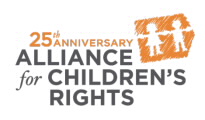 This certifies that                                            attended the 2 hour “2018 California Child Welfare Budget Requests” Webinar Training on May 23, 2018.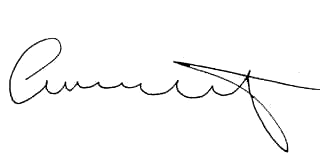 Attendee Signature				       		Angie Schwartz